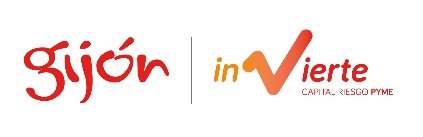 FORMULARIO DE SOLICITUDDatos personales del solicitante: Datos de la empresa o proyecto:  Proyecto: Descripción, aspectos novedosos, mercado objetivo, etc. Documentos que acompañan esta solicitud:1er Apellido:1er Apellido:2º Apellido:2º Apellido:Nombre:Nombre:DNI:Domicilio (calle o Plaza):Domicilio (calle o Plaza):Domicilio (calle o Plaza):Domicilio (calle o Plaza):Número:Piso:Puerta:Localidad:Localidad:Localidad:C.P.:Provincia:Provincia:Provincia:Teléfono:Fecha de nacimiento:Fecha de nacimiento:Sexo:E-mail:E-mail:E-mail:Formación/Experiencia:Formación/Experiencia:Formación/Experiencia:Formación/Experiencia:Formación/Experiencia:Formación/Experiencia:Formación/Experiencia:Nombre de la empresa / proyecto:Nombre de la empresa / proyecto:Forma jurídica:Forma jurídica:CIF:Fecha constitución (real o prevista):Número de socios:Teléfono:Teléfono:Fax:Domicilio (Calle o Plaza):Domicilio (Calle o Plaza):Número:Piso:Puerta:Localidad:C.P.:E-mail:E-mail:E-mail: